DIGITAL DEVELOPMENT (SPARKO T.V.)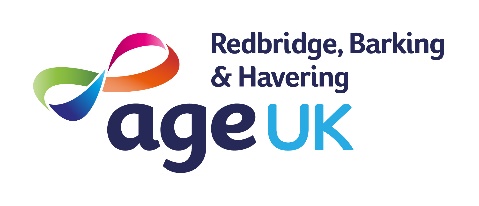 INSTALATION AND SUPPORTVolunteer Role Description and Skills ListIntroductionSparko is an interactive TV channel all about creating communities. It is an innovative new way for older people to connect with family, friends, community and local services from the comfort of their own home via their TV. Volunteers help to install & develop the service and support users to take part with online activity sessions.The Sparko technical team will deliver full training support for the volunteer and continue technical telephone support during connections and as and when neededMain Duties and ResponsibilitiesSome knowledge of digital devicesAble to work independently with limited supervisionWilling & able to travel around all 3 boroughsMake contact with the client to confirm the agreed connection day, time and address as requiredAttend the client’s home on the agreed time/day to connect the Sparko systemEnsure that the system is working Provide all relevant information & instruction to the clientVisit clients as and when required to offer additional support with technical issuesProvide check in calls with users to ensure members are using the system to its full potential Update point of contact/service coordinator with all relevant informationTo record feedback from clients and pass on to the Digital Services Co-ordinatorTo alert your supervisor/project manager of any concerns of a safeguarding nature, or requests for referrals for other servicesBe willing to undertake training important to this role (e.g. Health & safety, confidentiality, equal opportunities)Work to Age UK RBH guidelines and policiesAttend regular supervision sessionsSkills ListExperience in the audio-visual industry and/or with a TV providerBe able to travel independently around Redbridge, Barking & Dagenham & HaveringGood communication skills Understanding of Age UK RBH’s confidentiality policy and practice An interest and commitment to supporting older people’s wellbeing, improved quality of life and resilience Ability to identify problems or concerns (including safeguarding issues) and pass on to the manager Digital Development CoordinatorUnderstanding and empathy with the needs of older peopleResponsible attitude and reliabilityPatience and sensitivityGood sense of humourAdditional guidanceAvoid offering any additional help outside the arranged meetings that would be outside of the remit of this role or in relation to any other Age UK activities. Pass on requests for information or support about other matters to appropriate Age UK RBH staff. DO NOT provide an older person with your home or mobile telephone number or address. Any communication must be via Age UK staff or in the context of the group.DetailsLocationVarious across 3 boroughsHours expected3 hours per weekWhenFlexible, as agreedResponsible toDigital Services Co-ordinator